I Konkurs Fletowy online 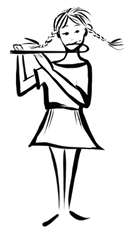 „Fleciki na start”Dla uczniów klas I-III szkół muzycznych I stopnia cyklu 6-letniegoZPSM Koszalin, 25.05 - 01.06.2021r.Wyniki:GR.I:I miejsce – Pola Swystun   SM I i II st. w Gdyni, nauczyciel M.TamulewiczII miejsce – Rita Gorajek    SM I i II st. w Gdyni, nauczyciel M.TamulewiczIII miejsce – Anna Wójcik	 ZPSM w Koszalinie, nauczyciel M.Kobylarz-WasilewskaWyróżnienia I stopnia:  Gabriela Raksa  ZPSM w Koszalinie, nauczyciel N.Jewłoszewicz-Dziedzic  		Ewa Tomaszewicz SM I i II st. w Szczecinku, nauczyciel K.LewitaGR.II:I miejsce i Grand Prix Konkursu – Nadia Butkiewicz SM I i II st. w Gdyni, nauczyciel M.TamulewiczII miejsce – Joanna Grygas  SM I i II st. w Szczecinku, nauczyciel K.Lewita III miejsce ex aequo – Zuzanna Jędryszczak ZPSM w Koszalinie, nauczyciel M.Kobylarz-Wasilewska – Pola Malich  ZPSM w Koszalinie, nauczyciel N.Jewłoszewicz-Dziedzic  Wyróżnienia I stopnia:  Jeremiasz Gęsicki – Sopocka SM, nauczyciel E.Synajewska-Śmiszek	Zuzanna Górska – ZPSM w Koszalinie, nauczyciel M.Kobylarz-WasilewskaAntonina Iwanisik – ZPSM w Koszalinie, nauczyciel M.Morus-FijałkowskaAgata Kamińska – SM I i II st. w Gdyni, nauczyciel H.BrzozowskaZofia Korzistka – PSM I st. w Lęborku, nauczyciel A.NawrottJulia Kuchta – ZPSM w Koszalinie, nauczyciel A.BugajskaKatarzyna Rojek – SM I i II st. w Gdyni, nauczyciel H.BrzozowskaOliwia Semerda – SM I i II st. w Szczecinku, nauczyciel K.Horodyńska-BaturaGabriela Szczepaniak – PSM I st. w Kołobrzegu, nauczyciel K.Rychter-Dzik Aleksandra Wołoszyk – PSM I st. w Tczewie, nauczyciel M.TamulewiczWyróżnienia II stopnia:  Alicja Droździel – SM I i II st. w Szczecinku, nauczyciel K.Horodyńska-BaturaAmelia Kłys – SM I st. Goleniów Filia w Nowogardzie, nauczyciel M.KaraGR.III:I miejsce – Zuzanna Mieczkowska ZPSM w Koszalinie, nauczyciel N.Jewłoszewicz-Dziedzic  II miejsce – Antonina Leśniewska ZPSM w Koszalinie, nauczyciel A.BugajskaIII miejsce ex aequo – Zofia Dominikowska Sopocka SM, nauczyciel E.Synajewska-Śmiszek  			  – Maksymilian Mazur SM I i II st. w Gdyni, nauczyciel M.TamulewiczWyróżnienia I stopnia:  Laura Jakóbczyk – SM I i II st. w Szczecinku, nauczyciel K.Lewita	Wyróżnienia II stopnia:  Blanka Ciróg – PSM I i II st. w Słupsku Filia w Sławnie, nauczyciel A.BugajskaZofia Grzenkowicz – SM I i II st. w Gdyni, nauczyciel M.TamulewiczAngelika Kluska – ZPSM w Koszalinie, nauczyciel N.Jewłoszewicz-Dziedzic  Julia Najmrocka – ZPSM w Koszalinie, nauczyciel M.Kobylarz-WasilewskaJury I Konkursu Fletowego online „Fleciki na start”:dr M.Morus-Fijałkowska – przewodniczącamgr K.Rychter-Dzikmgr E.Synajewska-ŚmiszekCzłonkowie Jury gratulują wszystkim uczestnikom bardzo dobrych prezentacji konkursowych oraz dziękują nauczycielom i akompaniatorom za pracę włożoną w  przygotowanie uczniów. Nagroda specjalna dla laureatki Grand Prix Konkursu – zagwarantowane dwie lekcje z wykładowcami V Sympozjum Fletowego w ZPSM w Koszalinie. 